Министерство общего и профессионального образования Российской Федерации Главное управление образования администрации Красноярского краяСертификат № 2 4Настоящий сертификат выданНикольскому Николаю Семеновичув том, что он(она) действительно является разработчиком (одним из разработчиков) авторской программы учебного курсаФизическое воспитание с детьмиотнесенными к специальной медицинской группеСертификат дает право научастие в конкурсах, смотрах, слетах и других мероприятиях Главного управления образования администрации Красноярского края, где принимаются во внимание, подлежат анализу авторские программы учебных курсов,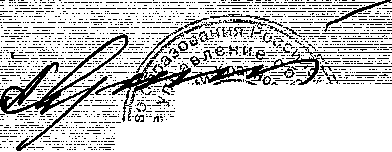 тиражирование авторской программы (возможность на договорной основе передать право преподавания по авторской программе другим субъектам образования),осуществление преподавания по авторской программе учебного курса,учет при аттестации на высшую квалификационную категориюНачальник Главного управления образования администрации Красноярского краяН    00:1029